060 スベリヒユ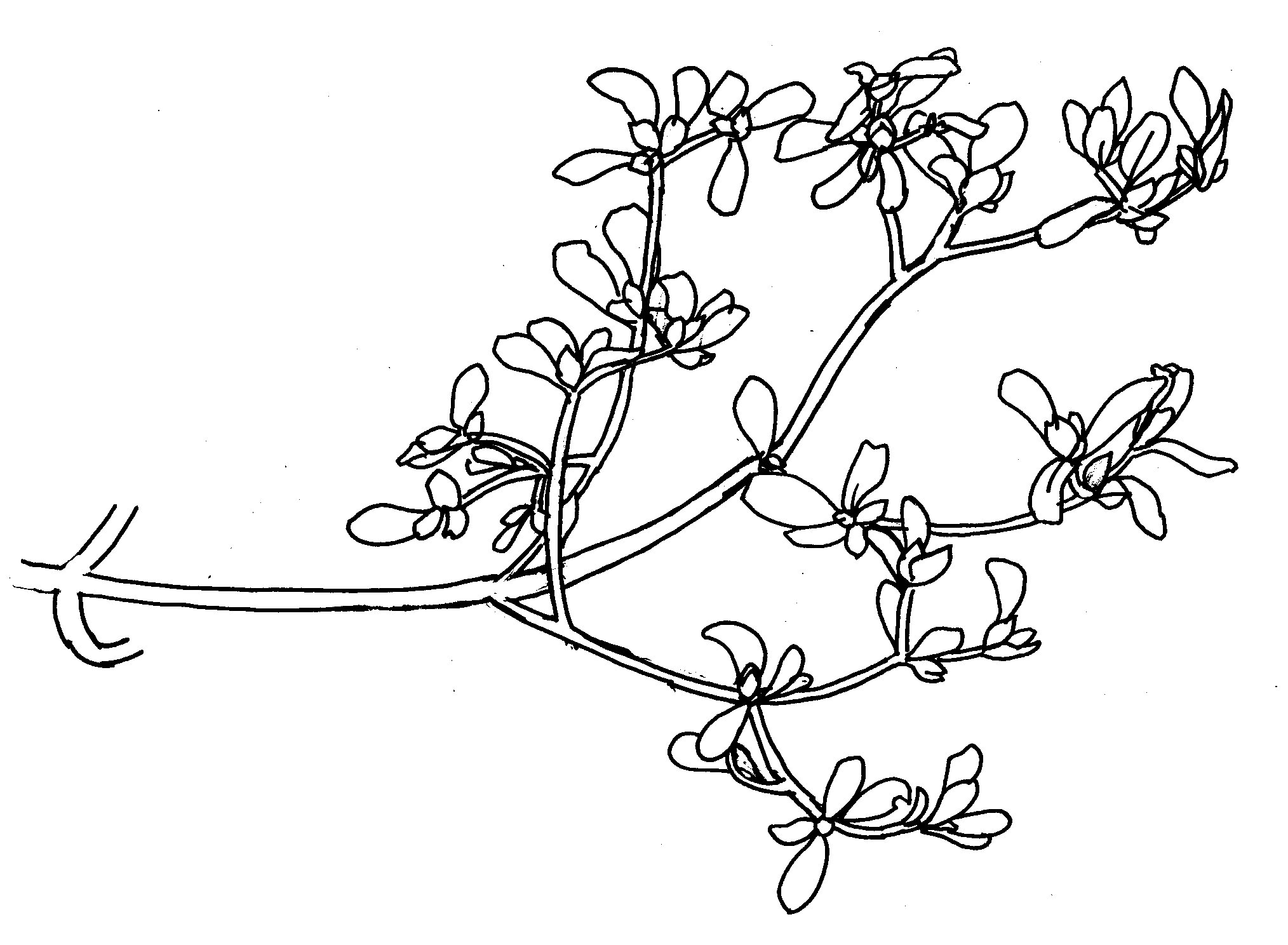 